ГОСТ 12.1.046-85Группа Ж07ГОСУДАРСТВЕННЫЙ СТАНДАРТ СОЮЗА ССР


СИСТЕМА СТАНДАРТОВ БЕЗОПАСНОСТИ ТРУДА

Строительство
Нормы освещения строительных площадок

Occupational safety standards system.
Building. Lighting of building sitesОКСТУ 0012 Дата введения 1986-01-01      УТВЕРЖДЕН и ВВЕДЕН в ДЕЙСТВИЕ Постановлением Государственного комитета СССР по делам строительства от 25 апреля 1985 г. N 58
    Стандарт устанавливает нормы освещенности, методы контроля и защиты и распространяется на проектирование и эксплуатацию осветительных установок для всех видов технологических процессов, имеющих место на строительных площадках, а также в местах производства строительных и монтажных работ внутри зданий.<!doctype html public "-//IETF//DTD HTML//EN">1. ОБЩИЕ ПОЛОЖЕНИЯ
     1.1. Искусственное освещение строительных площадок и мест производства строительных и монтажных работ внутри зданий должно отвечать требованиям настоящего стандарта, а также требованиям СНиП II-4-79, СНиП III-4-80*, ГОСТ 12.1.013-78, Правил устройства электроустановок, утвержденных Минэнерго СССР, и Правил пожарной безопасности при производстве строительно-монтажных работ, утвержденных ГУПО МВД СССР.
    1.2. Для электрического освещения строительных площадок и участков следует применять типовые стационарные и передвижные инвентарные осветительные установки.
    Передвижные инвентарные осветительные установки должны размещаться на строительной площадке в местах производства работ, в зоне транспортных путей и др.
    Строительные машины должны быть оборудованы осветительными установками наружного освещения.
    В тех случаях, когда строительные машины не поставляются комплектно с осветительным оборудованием для наружного освещения, при проектировании электрического освещения должны быть предусмотрены установки наружного освещения,монтируемые на корпусах машин.
    1.3. Электрическое освещение строительных площадок и участков подразделяется на рабочее, аварийное, эвакуационное и охранное.
    1.4. Рабочее освещение должно быть предусмотрено для всех строительных площадок и участков, где работы выполняются в ночное время и сумеречное время суток, и осуществляется установками общего освещения (равномерного или локализованного) и комбинированного (к общему добавляется местное).
    Общее равномерное освещение следует применять, если нормируемая величина освещенности не превышает 2 лк. В остальных случаях в дополнение к общему равномерному должно предусматриваться общее локализованное освещение или местное освещение.
    1.5. Для освещения мест производства наружных строительных и монтажных работ должны применяться источники света:
    лампы накаливания общего назначения - ЛН по ГОСТ 19190-84;
    лампы накаливания прожекторные по ГОСТ 19190-84;
    лампы накаливания галогенные по ГОСТ 19190-84;
    лампы ртутные газоразрядные высокого давления ДРЛ по ГОСТ 19190-84, ГОСТ 23198-78;
    лампы ртутные газоразрядные высокого давления ДРИ по ГОСТ 20401-75;
    лампы ксеноновые ДКсТ по ГОСТ 20401-75;
    лампы натриевые высокого давления НЛВД по ГОСТ 19190-84.
    1.6. Общее освещение должно осуществляться световыми приборами по ГОСТ 6047-75, ГОСТ 8045-82.
    Для общего равномерного освещения строительных площадок должны применяться световые приборы:
    светильники с ЛН - при ширине строительной площадки до 20 м;
    светильники с лампами типа ДРЛ и типа НЛВД - при ширине площадки от 20 до 150 м;
    прожекторы с ЛН и лампами ДРИ - при ширине площадок от 150 до 300 м;
    светильники и прожекторы с лампами ДКсТ, имеющие коэффициент усиления силы света не менее 10, - при ширине площадки свыше 300 м.
    Для освещения мест производства строительных и монтажных работ внутри здания должны применяться светильники с лампами накаливания общего назначения.
    1.7. Для общего локализованного освещения при расположении светильников на расстоянии 15 м и менее от мест производства работ должны применяться светильники с лампами типов ДРЛ и НЛВД, а также прожекторы с лампами типов ЛН и ДРЛ.
    Светильники общего локализованного освещения устанавливаются на зданиях, конструкциях и мачтах общего равномерного освещения. Установка осветительных устройств на сгораемых кровлях (покрытиях) зданий запрещается.
    1.8. Аварийное освещение должно быть предусмотрено в местах производства работ по бетонированию ответственных конструкций в тех случаях, когда по требованиям технологии перерыв в укладке бетона недопустим.
    Аварийное освещение на участках бетонирования железобетонных конструкций должно обеспечивать освещенность 3 лк, а на участках бетонирования массивов - 1 лк на уровне укладываемой бетонной смеси.
    1.9. Эвакуационное освещение должно быть предусмотрено в местах основных путей эвакуации, а также в местах проходов, где существует опасность травматизма. Эвакуационное освещение должно обеспечивать внутри строящегося здания освещенность 0,5 лк, вне здания - 0,2 лк.
    1.10. Охранное освещение предусматривается в тех случаях, когда в темное время суток требуется охрана строительной площадки или участка производства работ.
    Для осуществления охранного освещения следует выделять часть светильников рабочего освещения. Охранное освещение должно обеспечивать на границах строительных площадок или участков производства работ горизонтальную освещенность 0,5 лк на уровне земли или вертикальную на плоскости ограждения.2. НОРМЫ ОСВЕЩЕННОСТИ
     2.1. Для строительных площадок и участков работ необходимо предусматривать общее равномерное освещение. При этом освещенность должна быть не менее 2 лк независимо от применяемых источников света, за исключениям автодорог, освещенность которых должна быть не менее указанной в табл. 1.Таблица 1+-------------------------------------------------------------------+¦Участки строительных пло- ¦Наи-  ¦Плоскость,  ¦Уровень поверхности,¦¦щадок и работ             ¦мень- ¦в которой   ¦на которой нормиру- ¦¦                          ¦шая   ¦нормируется ¦ется освещенность   ¦¦                          ¦осве- ¦освещенность¦                    ¦¦                          ¦щен-  ¦            ¦                    ¦¦                          ¦ность,¦            ¦                    ¦¦                          ¦лк    ¦            ¦                    ¦+-------------------------------------------------------------------+1. Автомобильные дороги на   2     Горизонталь- На уровне проезжей   строительной площадке           ная          части2. Железнодорожные пути на   0,5   Горизонталь- На поверхности   строительных площадках          ная          головки рельсов3. Подъезды к мостам и       10    Горизонталь- То же   железнодорожным переез-         ная   дам4. Дорожные работы:   укладка оснований под     10    Горизонталь- На уровне земли   дорожные покрытия               ная   устройство дорожных по-   30    Горизонталь- То же   крытий; укладка                 ная   железнодорожных и под-   крановых путей5. Погрузка, установка,      10    Горизонталь- На площадках приема   подъем, разгрузка               ная          и подачи обрудова-   оборудования, строи-                         ния, конструкций   тельных конструкций,                         деталей и материалов   деталей и материалов   грузоподъемными кранами   10    Вертикальная На крюках крана во                                                всех его положени-                                                ях со стороны маши-                                                ниста6. Немеханизированная        2     Горизонталь- На площадках приема   разгрузка и погрузка            ная          и подачи грузов   конструкций, деталей,   материалов и кантовка7. Сборка и монтаж   строительных и грузо-   подъемных механизмов:   сборка с пригонкой        50    Горизонталь- По всей высоте   частей (валов, вклады-          ная          сборки   шей, подшипников),   разные виды регулиров-   ки, смена деталей и   т.д.   монтаж передаточных под-  30    Горизонталь- По всей высоте   вижных частей (цепей,           ная          сборки   тросов, блоков)                             30    Вертикальная На всех уровнях,                                                где производится                                                монтаж8. Работы внутри техноло-    30*   Вертикальная На всех уровнях   гического оборудова-                         производства работы   ния, емкостей, резер-   вуаров, бункеров,   аппаратов колонного   типа и др.---------------     * Предусмотреть повышение уровней освещенности при производстве работ в дневное время до 100 лк.9. Испытание технологи-      50    Вертикальная На рабочих местах   ческого оборудования10. Земляные работы,         10    Вертикальная По всей высоте забоя    производимые сухим                          и по всей высоте    способом землеройными                       разгрузки (со сторо-    и другими механизма-                        ны машиниста)    ми, кроме устройства    траншей и планировки     5     Горизонталь-                                   ная11. Устройство траншей для   10    Горизонталь- На уровне дна    фундаментов, коммуни-          ная          траншеи    каций и т.д.                             10    Вертикальная По всей высоте                                                траншеи12. Разработка грунта        10    Горизонталь- На уровнях обрабаты-    бульдозерами, скрепе-          ная          ваемых площадок    рами, катками и др.13. Земляные работы, про-    изводимые намывным    способом:    устройство эстакад,      10    Горизонталь- На уровне земли и    укладка и монтаж пуль-         ная          верха эстакады    попровода    наземный пульпопровод    0,5   То же        На уровне верха    (при его эксплуатации                       эстакады. Для ночно-    в период строительст-                       го осмотра, ремонта    ва)                                         пульпопровода следу-                                                ет использовать                                                переносные или                                                передвижные освети-                                                тельные средства    плавучий пульпопровод    3         "        На пути прохождения    (при его эксплуатации)                      обслуживающего                                                персонала    фреза земснаряда (при    30    Вертикальная На уровне фрезы    ее осмотре)                                 земснаряда    мостик земснаряда        2     Горизонталь- На уровне мостика                                   ная    карта намыва (зона       2     То же        На уровне верха    намыва)                                     карты намыва    сливной колодец          10    Вертикальная На верхнем крае                                                колодца в любой                                                плоскости с двух                                                противоположных                                                сторон14. Буровые работы, забив-   10    Вертикальная По всей высоте    ка свай                                     выемки или сваи15. Монтаж конструкций       30    Горизонталь- По всей высоте    стальных, железобетон-         ная          сборки    ных и деревянных    (каркасы зданий, мос-    30    Вертикальная То же    ты, эстакады, фермы,    балки и т.д.)16. Места разгрузки,         2     Горизонталь- На уровне земли.    погрузки и складиро-           ная и верти- Освещенность норми-    вания заготовленной            кальная      руется без учета    арматуры при проведе-                       действия осветитель-    нии бетонных и желе-                        ных приборов, уста-    зобетонных работ                            новленных на кранах                                                и машинах                             2     Вертикальная По всей высоте скла-                                                дируемой арматуры17. Стационарные сварочные   50    Горизонталь- На уровне рабочих    аппараты, механические         ная          поверхностей    ножницы, гибочные    станки для заготовки    арматуры18. Сборка арматуры (сты-    30    Горизонталь- На уровне земли или    ковка, сварка, вязка           ная          рабочей поверхности    каркасов и т.д.)                             30    Вертикальная По всей высоте про-                                                изводства работ19. Установка опалубки,      30    Горизонталь- На всех уровнях опа-    лесов и ограждений             ная          лубки, лесов и ог-                                                раждений                             30    Вертикальная То же20. Бетонирование:    колонн, балок, плит      30    Горизонталь- На поверхности бето-    покрытий, мостовых             ная          на    конструкций и т.д.    крупных массивов         10    То же        То же    (бетонирование откосов    земляных плотин и    т.д.)21. Ленточные конвейеры,     10    Горизонталь- На поверхности кон-    подающие бетон                 ная          вейера                             10    Наклонная    То же22. Бетоновозные эстакады    3     Вертикальная На путях крана (без                                                учета действия осве-                                                тительных приборов,                                                установленных на                                                кранах)23. Бутобетонная кладка      10    Горизонталь- На уровне кладки                                   ная                             5     Вертикальная В плоскости стены24. Кладка из крупных бе-    10    Горизонталь- На уровне кладки    тонных блоков, природ-         ная    ных камней, кирпичная    кладка, монтаж сборных   10    Вертикальная В плоскости стены    фундаментов25. Подходы к рабочим мес-   5     Горизонталь- На опалубках, пло-    там (лестницы, леса и          ная          щадках и подходах    т.д.)26. Сборка и пригонка        50    Горизонталь- На рабочей поверх-    готовых столярных из-          ная          ности    делий (оконных пере-    плетов, дверных поло-    50    Вертикальная По всей высоте, где    тен и т.д.)                                 выполняются работы27. Пилорамы, маятниковые    50    Горизонталь- На уровне рабочей    пилы, деревообрабаты-          ная          поверхности    вающие станки28. Работы по устройству    полов:    устройство песчаных,     30    Горизонталь- На уровне пола в    щебеночных, гравий-            ная          зоне работ    ных, глинобетонных,    бетонных и асфальто-    бетонных подстилающих    слоев    устройство земляных,     30    То же        То же    щебеночных, гравийных    глинобитных и булыжных    покрытий из брусчатки    устройство асфальтобе-   50        "              "    тонных, кирпичных,    дощатых, бетонных,    мозаичных цементно-    песчаных, металлоце-    ментных ксилолитовых    покрытий и покрытий    из кирпича, плиток,    настил паркета и    линолеума29. Кровельные работы        30    Горизонталь- В плоскости кровли                                   ная                             30    Наклонная    То же30. Работы по гидроизоляции и теплоизоляции:на строительных пло-     30    Горизонталь- На уровне рабочей    щадках предприятий             ная          поверхности    различных отраслей    промышленности           30    Вертикальная То же    отдельных деталей,       50    Горизонталь- То же    конструкций (трубо-            ная    проводы и др.)31. Штукатурные работы:    в помещениях             50    Горизонталь- На всех уровнях ра-                                   ная          бочей поверхности                             50    Вертикальная То же    под открытым небом       30    То же              "                             30    Горизонталь-       "                                   ная32. Отделка стен помеще-     100   Вертикальная       "    ния сухой штукатуркой;    облицовочные работы    (керамическими плитами    и сборными деталями);    оклейка стен помещения    обоями33. Масляные работы:    шпатлевка, грунтовка,    100   Горизонталь- На всех уровнях ра-    окраска, накатка рисун-        ная          бочей поверхности    ков валиками и т.д.                             100   Вертикальная То же    улучшенная и высокока-   150   То же              "    чественная окраска                             150   Горизонталь-       "                                   ная34. Стекольные работы        75    Вертикальная На всех уровнях ра-                                                бочей поверхности35. Монтаж трубопроводов     30    Вертикальная То же    и разводка сетей к    приборам и оборудова-    нию; установка сани-    тарно-технического    оборудования (ванн,    раковин и т.д.),    установка вентилято-    ров, кондиционеров,    монтаж вентиляционных    коробов36. Установка контрольно-    50    Вертикальная На приборах    измерительных приборов37. Сборка (изготовление)    50    Горизонталь- На рабочей поверх-    санитарно-технического         ная          ности    оборудования и кабин    для систем водопрово-    50    Вертикальная То же    да, канализации,    отопления, газопровода    и горячего водоснабже-    ния38. Подготовка к монтажу     30    Вертикальная На всех уровнях    (разметка, пробивка                         выполнения работ    проходов) и монтаж    электропроводки39. Разделка низковольтных   100   Горизонталь- То же    и высоковольтных кабе-         ная    лей, монтаж воронок и    муфт, монтаж высоко-     100   Вертикальная При монтаже электро-    вольтного оборудования                      оборудования на от-    и схем вторичной                            крытых пространствах    коммутации                                  освещенность может                                                быть снижена до 50                                                лк40. Установка электричес-    ких приборов, освети-    тельной арматуры и    т.д.:    в зданиях                50    Вертикальная По всей высоте уста-                                                навливаемого обору-                                                дования    под открытым небом       30    То же        То же41. Монтаж и сборка техно-    логического оборудова-    ния:    станочное оборудова-     50    Горизонталь- На всех уровнях, где    ние, конвейеры, мосто-         ная          выполняются работы.    вые краны и т.д.                            Необходимы дополни-                                                тельные переносные                                                или передвижные ос-                                                ветительные средства    громоздкое оборудова-    30    То же        На всех уровнях, где    ние (прокатные станы,                       выполняются работы    рольганги, дробильные    агрегаты, баки, емкос-    ти в химическом    производстве, котлы и    т.д.)42. Монтаж и сборка энер-    50    Горизонталь- На всех уровнях, где    гетического оборудова-         ная          выполняются работы    ния (паровые турбины,    высоковольтное обору-    дование, автоматичес-    кие телефонные стан-    ции, гидротурбины,    мотор-генераторы,    электрооборудование)43. Работы по перекрытию    русла реки:    мост прорана и поверх-   30    Горизонталь- На мосту прорана и    ность воды под мостом          ная          на поверхности воды                                                под мостом    автодорога на подъезде   10    Горизонталь- На уровне земли    к мосту и съезде с             ная    него на расстоянии 50    м от моста    автодорога               5     То же        То же    место загрузки автомо-   10    Вертикальная В плоскости, парал-    билей                                       лельной оси дороги                                                со стороны автомоби-                                                ля44. Работы по сооружению    тоннелей:*---------------     * Следует предусмотреть возможность использования переносных светильников.    призабойный участок      30    Вертикальная На уровне подошвы    (буровзрывные работы                        забоя, на поверхнос-    и погрузка породы)                          ти разрабатываемой                                                породы. При длине                                                тоннеля свыше 150 м                                                освещенность повыша-                                                ется до 50 лк                             10    Горизонталь- На уровне головки                                   ная          рельсов    зарядка шпуров, монтаж   100   Горизонталь- На уровне прокладки    взрывной сети, осмотр          ная          сети    забоя после взрыва    сооружение постоянной    30    Вертикальная На поверхности боко-    отделки тоннеля                             вых стен тоннеля и                                                свода    участок готового тон-    2     Горизонталь- На уровне головки    неля                           ная          рельсов45. Рабочая площадка карь-    ера:    карьер                   2     Горизонталь- На уровне рабочей                                   ная          площадки    буровые работы           10    Вертикальная По всей высоте                                                площадки    забой                    10    То же        На уровне подошвы                                                забоя                             5     Горизонталь- То же                                   ная46. Открытые склады:    нерудных материалов      2     Горизонталь- На уровне земли. При                                   ная          применении погрузоч-                                                ных механизмов осве-                                                щенность должна быть                                                увеличена в                                                соответствии с п. 5                                                настоящей таблицы    металлоконструкций и     5     То же        То же    оборудования47. Лесобиржи или склады     5     Горизонталь- На уровне земли    леса                           ная                             5     Вертикальная На уровне штабелей48. Помещения для хранения   5     Горизонталь- На уровне пола    сыпучих материалов             ная    (цемента, алебастра) и    громоздких предметов49. Помещение для хранения   10    Горизонталь- На уровне пола    мелкого технологичес-          ная    кого оборудования и    монтажных материалов--------------------------------------------------------------------     Для участков работ, где нормируемые уровни освещенности должны быть более 2 лк, в дополнение к общему равномерному освещению следует предусматривать общее локализованное освещение.
    Для тех участков, на которых возможно только временное пребывание людей, уровни освещенности должны быть снижены до 0,5 лк.
    2.2. Освещенность, создаваемая осветительными установками общего освещения на строительных площадках и участках работ внутри зданий, должна быть не менее нормируемой Е(н), приведенной в табл. 1, вне зависимости от применяемых источников света.
    2.3. При проектировании осветительных установок следует вводить в расчет коэффициент запаса по табл. 2 при сроке чистки светильников 2 раза в год.Таблица 2+-------------------------------------------------------------------+¦Осветительные приборы                ¦Коэффициент запаса при       ¦¦                                     +-----------------------------¦¦                                     ¦лампах накали- ¦газоразрядных¦¦                                     ¦вания          ¦источниках   ¦¦                                     ¦               ¦света        ¦+-------------------------------------------------------------------+ Прожекторы и др. световые приборы с усилением силы света 5-кратным и более                                      1,5            1,7 Светильники                                1,3            1,5--------------------------------------------------------------------     2.4. Параметры осветительных установок общего равномерного освещения и схемы расположения световых приборов следует выбирать в соответствии с рекомендуемым приложением 1, обязательным приложением 2 и справочным приложением 3.
3. КОНТРОЛЬ УРОВНЯ ОСВЕЩЕННОСТИ
     3.1. На строительных площадках и местах производства строительных и монтажных работ внутри зданий должен быть обеспечен контроль освещенности.
    3.2. Измерения освещенности производятся применительно к ГОСТ 24940-81 на участках производства работ, на которых уровень освещенности является определяющим в обеспечении условий безопасности или качества работ. Эти участки определяются при разработке проектов производства работ и технологических карт.
    3.3. При контроле освещенности на строительных площадках контрольные точки для измерения освещенности следует размечать под световыми приборами и между ними.
    Расстояние между контрольными точками вне зданий должно быть не более 20 м.
    Выбор аппаратуры, проведение измерений и обработка результатов осуществляются в соответствии с ГОСТ 24940-81.
    3.4. Осветительная установка удовлетворяет требованиям норм, если фактическая освещенность соответствует нормируемой.
    3.5. Измерения освещенности в соответствии с п. 3.2 проводятся перед началом работ на данном участке и в дальнейшем при изменении условий выполнения работ.
    3.6. Ответственность за соблюдение настоящего стандарта в условиях эксплуатации несет администрация строительной организации.4. МЕТОДЫ ЗАЩИТЫ
     4.1. Для обслуживания осветительных установок должны предусматриваться средства доступа к светильникам, отвечающие требованиям техники безопасности по ГОСТ 12.2.012-75.
    4.2. Для освещения строительных площадок и участков не допускается применение открытых газоразрядных ламп и ламп накаливания с прозрачной колбой.
    4.3. С целью исключения ослепленности работающих минимально допустимая высота установки прожекторных световых приборов должна соответствовать значениям, указанным в обязательном приложении 4, а направление осевой силы света следует смещать от центра рабочей зоны.
    4.4. Отношение максимальной освещенности горизонтальной плоскости к ее минимальному значению на проезжей части дорог не должно превышать 25:1.
    4.5. Электрическое освещение строительных площадок и участков должно питаться от сети переменного тока частотой 50 Гц и постоянного тока:
    а) для осветительных приборов (прожекторов и светильников) общего освещения напряжением не более 220 В (по согласованию с органами Госэнергонадзора допускается применение специальных осветительных устройств напряжением выше 220 В);
    б) для светильников стационарного местного освещения, установленных на доступной для случайных прикосновений высоте, - 42 В;
    в) для ручных переносных светильников - 12 В.
    Примечание.

    В сухих помещениях с токонепроводящими полами для питания ручных переносных светильников допускается применять напряжение 42 В.
    4.6. Напряжение питания светильников, устанавливаемых в тоннелях во время их строительства, должно быть не выше:
    а) 42 В (в особо сырых помещениях - 12 В) - на готовых участках с бетонной или железобетонной отделкой диаметром до 2,5 м; 127 В и 220 В - на готовых участках с бетонной или железобетонной отделкой диаметром 2,5 м и более;
    б) 12 В - на участках, где ведутся работы по устройству бетонной или железобетонной отделки, и в призабойных участках.
    4.7. Мачты для установки осветительных приборов должны обеспечиваться молниезащитой в соответствии с утвержденной Госстроем СССР Инструкцией по проектированию и устройству молниезащиты зданий и сооружений.
    4.8. Прожекторные мачты высотой более 50 м должны иметь светоограждение, выполняемое не менее чем двумя светильниками, работающими одновременно. Светильники должны иметь колпаки красного цвета.
    4.9. Пожарные гидранты и водоемы, размещенные на территории стройплощадки, должны иметь световые указатели.Приложение 1РекомендуемоеТаблица 1Параметры осветительных установок общего
равномерного освещения
при нормируемой освещенности Е(н) = 2 лк
     Примечание. Данные табл. 1 приведены для прямоугольного расположения световых приборов. При шахматном расположении световых приборов для площадок шириной до 200 м расстояние между опорами одного и того же ряда допускается уменьшить на 10%.
Таблица 2Параметры осветительных установок общего
равномерного освещения
при нормируемой освещенности +-------------------------------------------------------------------+¦Ши- ¦Вы- ¦Рас-¦Устанавливаемый   ¦Параметры       ¦Коэффи- ¦Удель- ¦                                             ¦ри- ¦со- ¦сто-¦прожектор на мачте¦установки       ¦циент   ¦ная    ¦¦на  ¦та  ¦яние+------------------¦прожектора      ¦неравно-¦мощ-   ¦¦ос- ¦про-¦меж-¦Тип   ¦Коли-¦Мощ- +----------------¦мерности¦ность, ¦¦ве- ¦жек-¦ду  ¦      ¦чест-¦ность¦Вы- ¦Угол ¦Угол ¦  Е(min)¦Вт/кв.м¦¦щае-¦тор-¦мач-¦      ¦во   ¦ламп,¦со- ¦на-  ¦меж- ¦z=------¦       ¦¦мой ¦ных-¦тами¦      ¦     ¦Вт   ¦та  ¦кло- ¦ду   ¦  Е(ср) ¦       ¦¦пло-¦мачт¦b, м¦      ¦     ¦     ¦Н, м¦на   ¦оп-  ¦        ¦       ¦¦щади¦Н, м¦    ¦      ¦     ¦     ¦    ¦про- ¦ти-  ¦        ¦       ¦¦а, м¦    ¦    ¦      ¦     ¦     ¦    ¦жек- ¦чес- ¦        ¦       ¦¦    ¦    ¦    ¦      ¦     ¦     ¦    ¦то-  ¦кими ¦        ¦       ¦¦    ¦    ¦    ¦      ¦     ¦     ¦    ¦ров  ¦ося- ¦        ¦       ¦¦    ¦    ¦    ¦      ¦     ¦     ¦    ¦тета,¦ми   ¦        ¦       ¦¦    ¦    ¦    ¦      ¦     ¦     ¦    ¦град.¦про- ¦        ¦       ¦¦    ¦    ¦    ¦      ¦     ¦     ¦    ¦     ¦жек- ¦        ¦       ¦¦    ¦    ¦    ¦      ¦     ¦     ¦    ¦     ¦то-  ¦        ¦       ¦¦    ¦    ¦    ¦      ¦     ¦     ¦    ¦     ¦ров  ¦        ¦       ¦¦    ¦    ¦    ¦      ¦     ¦     ¦    ¦     ¦тау, ¦        ¦       ¦¦    ¦    ¦    ¦      ¦     ¦     ¦    ¦     ¦град.¦        ¦       ¦+-------------------------------------------------------------------+Прожекторы с лампами накаливания 150       400                                               0,60 200  20   350                     20               0,45     0,51 250       300                                               0,48 150       450                                               0,54                ПЗС-45 18    1000       12    10    0,30 200       410  или                                          0,44                ПСМ-50 250  30   390                     30               0,40     0,37 300       330                                      0,40     0,36 350       300                                      0,50     0,34Прожекторы с галогенными лампами типа КГ 100       450                                               0,18      20               2           20   14    20    0,50 150       400                                               0,13 200       450  ИСУ-                                         0,18                01Х    4     2000             10 250  30   400  2000/              30   10          0,55     0,16                К-63- 300       450  01     6                      5              0,18 200       480                                               0,21 250       460  ИСУ-   2     5000  30   12    90    0,40     0,18                02Х 300  30   440  5000/                                        0,15                К-03- 350       400  02                                           0,15Прожекторы с лампами типа ДРЛ 150       280                                      0,30     0,20      20               6           20         30 200       240                                               0,18                ПЗС-45       700        10          0,40 250       400  или                                          0,19                ПСМ-50 300  30   360         14          30         12    0,45                                                             0,18 350       310                                      0,50Прожекторы с лампами типа ДРИ 150       375                                               0,17                                                    0,30 200  20   350                     20                        0,14                ПЗС-45 250       300  или    7     700        12    15    0,35     0,13                ПСМ-40 300       250                                      0,30     0,13 350  30   250                     30               0,40     0,11Светильники с ксеноновыми лампами 200       840                          12                   0,48                                                    0,30 250       750                                               0,43      30                           30         90 300       680                          10          0,40     0,39 350       620  ОУКсН                                        0,37 200       1200                         12          0,65     0,33 250       1150                                              0,26      50                           50 300       1100                         10          0,60     0,23 350       1050        2     20000                           0,21 200       750  "Аре-                                        0,53                вик"                                0,30 250       600  или                           60             0,54      30        ККУ                30 300       400                                      0,25     0,66 200       900                          25                   0,45 250       800                                               0,48 300  50   650                     50               0,60     0,42 350       550                                               0,41 150       630                          16          0,40     0,46      30                           30         60 200       600                                               0,35                                        14          0,45 250       450                                               0,38 150       800         2                16          0,50     0,50 200       700                                               0,37      50                           50 250       675                                               0,30                СКсН         10000      14          0,55 300       600                                               0,27 350       550                                               0,24 100       160         1                8     50             1,2 150       180                          14                   0,83 200  15   150                     15               0,55     0,8                СПКс-2 250       200  -10000 2                8                    0,79 300       190                                               0,67 200       190         1                8           0,45     0,7 250       180         1                10    50    0,55     0,5 300       170                          8           0,50     0,4      20               2           20 350       220                          10          0,50     0,5 400       250         3                      30             0,6 450       300                          8     50    0,55     0,6                       4 500       310                                0              0,65                СПКс-        10000 200       320  2-                                           0,63                10000 250       300                                               0,5                       2                      60 300       280                                               0,45 350  30   270                     30   8           0,40     0,43 400       260                                               0,38                       3                      0 450       220                                               0,4 500       270                                               0,44--------------------------------------------------------------------     Примечание. Данные табл. 2 приведены для прямоугольного расположения световых приборов. При шахматном расположении световых приборов для площадок до 200 м расстояние между опорами одного и того же ряда допускается уменьшить на 10%.Приложение 2ОбязательноеСХЕМЫ РАСПОЛОЖЕНИЯ СВЕТОВЫХ ПРИБОРОВ
ДЛЯ ОБЩЕГО РАВНОМЕРНОГО ОСВЕЩЕНИЯ       Прямоугольное расположение мачт     Шахматное расположение мачт 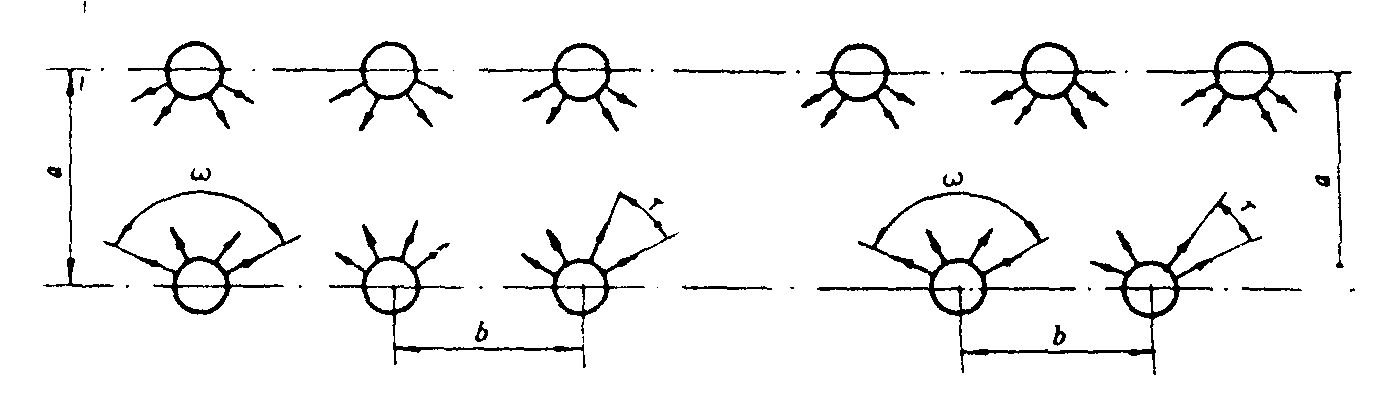 
     Омега - угол охвата, град.; тау - угол между оптическими осями, град.; а - ширина освещаемой площади, м; b - расстояние между мачтами, м.Приложение 3СправочноеМЕТОДЫ РАСЧЕТА ПРОЖЕКТОРНОЙ УСТАНОВКИ
     Расчет прожекторной установки сводится к определению:
    количества прожекторов, подлежащих установке для создания заданной освещенности;
    мест установки прожекторных мачт и прожекторов;
    высоты установки прожекторов над освещаемой поверхностью;
    углов наклона прожекторов в вертикальной и разворота в горизонтальной плоскостях.
    Расчет производится на основе нормируемой освещенности в горизонтальной плоскости.
    Ориентировочное количество прожекторов n, подлежащее установке для создания на площади S требуемой освещенности Е(р) = КЕ(н) (К - коэффициент запаса, Е(н) - нормируемая освещенность)n = ( m Ep S ) / P л,     
      где m - коэффициент, учитывающий световую отдачу источников света, к.п.д. прожекторов и коэффициент использования светового потока, принимается по таблице;
           Р(л) - мощность лампы применяемых типов прожекторов.     Более точное определение количества необходимых к установке прожекторов проводится путем компоновки шаблонов кривых изолюкс на плане освещаемой территории или с применением графиков освещенности от групп прожекторов.Ориентировочные значения коэффициента m
+-------------------------------------------------------------------+¦Источник света¦Тип прожектора ¦Ширина    ¦Значения m при расчетной ¦¦              ¦или светильника¦освещаемой¦освещенности, лк         ¦¦              ¦               ¦площади, м+-------------------------¦¦              ¦               ¦          ¦  0,5-1,5   ¦  2,0-30,0  ¦+-------------------------------------------------------------------+     ЛН          ПЗС, ПСМ        75-150      0,90         0,30                                 175-300     0,50         0,25 Галогенные ЛН   ПКН, ИСУ        75-125      0,35         0,20                                 150-350     0,20         0,15 Лампы типа ДРЛ  ПЗС, ПЗМ        75-250      0,25         0,13                                 275-350     0,30         0,15 Лампы типа ДРИ  ПЗС, ПСМ        75-150      0,30         0,10                                 175-350     0,16         0,06 Ксеноновая      ОУКсН           150-175     0,75         0,50 лампа           (Н = 30м)       200-350     0,50         0,40 ДКсТ-20000                 "Аревик"        150-175     0,90         0,70                 (Н = 30 м)      200-250     0,70         0,50 Ксеноновая      СКсН            100-150     0,55         0,45 лампа           (Н = 20-30 м)   175-250     0,40         0,35 ДКсТ-10000--------------------------------------------------------------------     Более точное определение количества необходимых к установке прожекторов проводится путем компоновки шаблонов кривых изолюкс на плане освещаемой территории или с применением графиков освещенности от групп прожекторов.Приложение 4ОбязательноеМинимально допустимая высота установки
прожекторов и светильников прожекторного типа
+-------------------------------------------------------------------+¦Тип                ¦Тип лампы   ¦Макси-   ¦Минимально допустимая   ¦¦прожектора         ¦            ¦мальная  ¦высота установки про-   ¦¦                   ¦            ¦         ¦жекторов, м, при норми- ¦¦                   ¦            ¦сила     ¦руемой освещенности, лк ¦¦                   ¦            ¦света,   +------------------------¦¦                   ¦            ¦ккд      ¦0,5¦1 ¦2 ¦3 ¦5 ¦10¦30¦50¦+-------------------------------------------------------------------+ ПСМ-50-1            Г220-1000       120    35  28 22 20 17 13 7  6 ПСМ-50-1            ДРЛ-700         52     23  19 14 13 11 8  5  4 ПСМ-50-1            ДРЛ-400         19,5   14  11 9  8  7  5  3  3 ПСМ-50-2            ПЖ220-1000      640    60  50 40 35 30 25 17 13 ПСМ-40-1            Г220-500        70     25  21 17 15 13 10 5  4 ПСМ-40-2            ПЖ220-500       280    35  35 30 25 20 15 11 9 ПСМ-30-1            Г220-200        33     18  15 11 10 9  7  4  3 ПЗР-400             ДРЛ-400         19     14  11 8  8  7  5  3  3 ПЗР-250             ДРЛ-250         11     10  8  6  6  5  4  3  3 ПЗС-45              Г220-1000       130    35  29 22 20 18 13 7  6 ПЗС-45              ДРЛ-700         30     17  14 11 10 8  6  4  3 ПЗС-45              ДРЛ-400         14     12  10 7  7  5  4  3  3 ПЗС-45              ДРИ-700         600    -   65 50 45 40 30 16 13 ПЗС-35              Г220-500        50     22  18 14 13 11 8  5  4 ПЗС-25              Г220-200        16     13  10 8  7  6  5  3  3 ПЗМ-35              Г220-500        40     20  16 12 11 10 7  4  4 ПЗМ-25              Г220-200        10     10  8  6  6  5  4  3  3 ПКН-1500-1          КГ220-1500      90     23  20 18 15 13 11 6  5 ПКН-1500-2          КГ220-1500      45     18  15 13 12 10 8  5  4 ПКН-1000-1          КГ220-1000-5    52     20  17 14 13 11 8  5  4 ПКН-1000-2          КГ220-1000-5    30     17  14 11 10 8  6  4  3 ИСУ 02Х5000/К-03-02 КГ220-5000-1    200    35  30 25 22 20 17 10 8 ИСУ 01Х2000/К-63-01 КГ220-2000-4    71     20  19 15 12 10 9  6  5 ОУКсН-50000         ДКсТ-50000      1300   70  50 45 40 35 30 30 30 ОУКсН-20000         ДКсТ-20000      650    50  42 38 33 30 20 15 10 СКсН-10000          ДКсТ-10000      165    35  30 25 22 20 15 15 15 ККУ1Х20000/НОО-01   ДКсТ-20000      120    35  28 21 25 25 25 25 25 ККУ1Х10000/НОО-01   ДКсТ-10000      105    27  23 17 15 12 12 6  6--------------------------------------------------------------------Ширина освещаемой площади, а, мШирина освещаемой площади, а, мВысота прожекторных мачт H, мВысота прожекторных мачт H, мРасстояние между мачтами b, мРасстояние между мачтами b, мУстанавливаемый прожектор на мачтеУстанавливаемый прожектор на мачтеУстанавливаемый прожектор на мачтеУстанавливаемый прожектор на мачтеУстанавливаемый прожектор на мачтеУстанавливаемый прожектор на мачтеПараметры установки прожектораПараметры установки прожектораПараметры установки прожектораПараметры установки прожектораПараметры установки прожектораПараметры установки прожектораКоэффициент неравномерности      Е(min)Z=---------      Е(ср)Коэффициент неравномерности      Е(min)Z=---------      Е(ср)Удельная мощность, Вт/ кв. мУдельная мощность, Вт/ кв. мТип Тип КоличествоКоличествоМощность ламп, ВтМощность ламп, ВтВысота H, мВысота H, мУгол наклона прожекторов тета, град.Угол наклона прожекторов тета, град.Угол между оптическими осями прожекторов тау, град Угол между оптическими осями прожекторов тау, град Прожекторы с лампами накаливанияПрожекторы с лампами накаливанияПрожекторы с лампами накаливанияПрожекторы с лампами накаливанияПрожекторы с лампами накаливанияПрожекторы с лампами накаливанияПрожекторы с лампами накаливанияПрожекторы с лампами накаливанияПрожекторы с лампами накаливанияПрожекторы с лампами накаливанияПрожекторы с лампами накаливанияПрожекторы с лампами накаливанияПрожекторы с лампами накаливанияПрожекторы с лампами накаливанияПрожекторы с лампами накаливанияПрожекторы с лампами накаливанияПрожекторы с лампами накаливанияПрожекторы с лампами накаливанияПрожекторы с лампами накаливанияПрожекторы с лампами накаливанияПрожекторы с лампами накаливанияПрожекторы с лампами накаливания10010015157070ПЗС-35ПЗС-3566151515150,600,600,860,861501502020100100илиили101050050015150,850,850,670,67150150300300ПСМ-40ПСМ-401010202012120,700,700,840,84991818200200275275ПЗС-45ПЗС-4510101212илиили99181820200,750,750,700,702502503030290290ПСМ-50ПСМ-50131310001000303010171017152015200,610,613003002502509139913910171017152015200,800,800,610,61Прожекторы с лампами ДРЛПрожекторы с лампами ДРЛПрожекторы с лампами ДРЛПрожекторы с лампами ДРЛПрожекторы с лампами ДРЛПрожекторы с лампами ДРЛПрожекторы с лампами ДРЛПрожекторы с лампами ДРЛПрожекторы с лампами ДРЛПрожекторы с лампами ДРЛПрожекторы с лампами ДРЛПрожекторы с лампами ДРЛПрожекторы с лампами ДРЛПрожекторы с лампами ДРЛПрожекторы с лампами ДРЛПрожекторы с лампами ДРЛПрожекторы с лампами ДРЛПрожекторы с лампами ДРЛПрожекторы с лампами ДРЛПрожекторы с лампами ДРЛПрожекторы с лампами ДРЛПрожекторы с лампами ДРЛ75751601603360600,350,351001001515160160441515202040400,300,300,350,351501502020150150ПЗС-45ПЗС-4577202020200,250,250,450,45200200180180илиили101070070015150,400,402502503030200200ПСМ-50ПСМ-5016163030151510100,400,400,450,4530030014014016160,550,55Прожекторы с галогенными лампами типа КГПрожекторы с галогенными лампами типа КГПрожекторы с галогенными лампами типа КГПрожекторы с галогенными лампами типа КГПрожекторы с галогенными лампами типа КГПрожекторы с галогенными лампами типа КГПрожекторы с галогенными лампами типа КГПрожекторы с галогенными лампами типа КГПрожекторы с галогенными лампами типа КГПрожекторы с галогенными лампами типа КГПрожекторы с галогенными лампами типа КГПрожекторы с галогенными лампами типа КГПрожекторы с галогенными лампами типа КГПрожекторы с галогенными лампами типа КГПрожекторы с галогенными лампами типа КГПрожекторы с галогенными лампами типа КГПрожекторы с галогенными лампами типа КГПрожекторы с галогенными лампами типа КГПрожекторы с галогенными лампами типа КГПрожекторы с галогенными лампами типа КГПрожекторы с галогенными лампами типа КГПрожекторы с галогенными лампами типа КГ75751801800,650,65100100202016016033202030300,500,500,550,55150150140140ПКН-ПКН-0,450,452002001751751500-21500-215001500151520200,450,451501502302300,450,45200200303021021055303030300,650,650,350,352502501901900,300,301001003003000,650,650,400,401501502020200200ИСУ-01 ИСУ-01 3320200,560,560,400,40200200160160х 2000/х 2000/20002000121250500,680,680,380,38250250280280К-63-01К-63-010,710,710,440,4430030030302302306630300,680,680,350,352002003903900,380,382502503030360360ИСУ-02ИСУ-0233500050003030121245450,700,700,340,34300300260260х 5000/х 5000/0,380,38350350210210К-03-12К-03-120,410,41Прожекторы с лампами типа ДРИПрожекторы с лампами типа ДРИПрожекторы с лампами типа ДРИПрожекторы с лампами типа ДРИПрожекторы с лампами типа ДРИПрожекторы с лампами типа ДРИПрожекторы с лампами типа ДРИПрожекторы с лампами типа ДРИПрожекторы с лампами типа ДРИПрожекторы с лампами типа ДРИПрожекторы с лампами типа ДРИПрожекторы с лампами типа ДРИПрожекторы с лампами типа ДРИПрожекторы с лампами типа ДРИПрожекторы с лампами типа ДРИПрожекторы с лампами типа ДРИПрожекторы с лампами типа ДРИПрожекторы с лампами типа ДРИПрожекторы с лампами типа ДРИПрожекторы с лампами типа ДРИПрожекторы с лампами типа ДРИПрожекторы с лампами типа ДРИ150150240240ПЗС-35ПЗС-350,500,500,270,272002002020200200илиили77202015150,600,600,250,25250250260260ПСМ-40ПСМ-400,550,550,210,2130030027027070070012120,750,750,180,1835035030302202201010303010100,550,550,180,18Светильники с ксеноновыми лампамиСветильники с ксеноновыми лампамиСветильники с ксеноновыми лампамиСветильники с ксеноновыми лампамиСветильники с ксеноновыми лампамиСветильники с ксеноновыми лампамиСветильники с ксеноновыми лампамиСветильники с ксеноновыми лампамиСветильники с ксеноновыми лампамиСветильники с ксеноновыми лампамиСветильники с ксеноновыми лампамиСветильники с ксеноновыми лампамиСветильники с ксеноновыми лампамиСветильники с ксеноновыми лампамиСветильники с ксеноновыми лампамиСветильники с ксеноновыми лампамиСветильники с ксеноновыми лампамиСветильники с ксеноновыми лампамиСветильники с ксеноновыми лампамиСветильники с ксеноновыми лампамиСветильники с ксеноновыми лампамиСветильники с ксеноновыми лампами20020030301801800,300,300,300,302,22,2200200275275"Аревик""Аревик"1,51,5250250250250илиили505030301,31,33003005050220220ККУККУ0,500,501,21,23503501751751,31,32002002702701,51,52502502302301,41,43003003030205205222000020000303060600,500,501,31,33503501551551,51,5200200320320ОУКсНОУКсН15151,251,252502503103101,051,05300300505030030050500,500,500,90,93503502902900,90,94004002752750,750,75